MIȚELEA DANIELA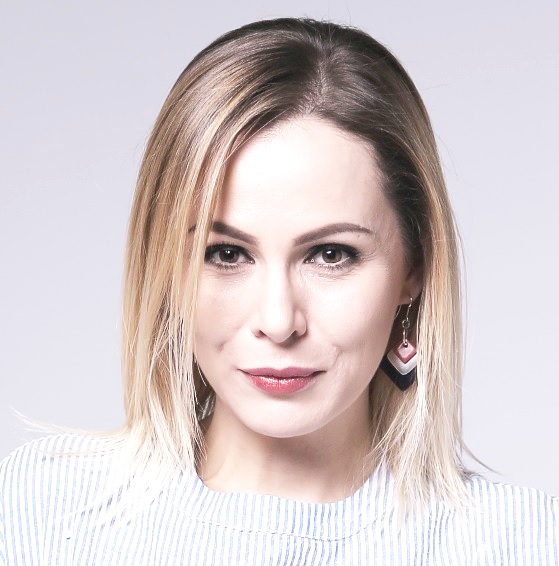 danielamitelea@gmail.comNaţionalitate: Republica MoldovaEXPERIENŢĂ PROFESIONALĂ:EDUCAŢIE ŞI FORMARE:APTITUDINI ŞI COMPETENŢE:Cunoaştere IT: Windows, Microsoft Office, Photoshop, Sound Forge, Sound Empire, Wondershare Video Editor.Limbi vorbite: Evaluare de la 1 la 5Hobbie:  Muzică (Canto, Pian), Pictură, Box,  Lectură,  FotografiePermis Conducere:  Categoria B08/2017-02/2018Animator Radio - MUZ FM Chișinău animator radio (show matinal, emisie directă/înregistrare cu/fără invitați)campanii promo proprii/sponsorizate (concept, implementare, bugetare)content management (toate platformele online)12/2016-08/2017Director - COOL RADIOconcept, naming, brand book, pachet audio/videopagina web, rețele de socializare, aplicație mobil/tabletăcontent management (toate platformele online)redactor muzical (creare/administrare bază muzicală)campanii promo proprii/sponsorizate (concept, implementare, bugetare)03/2011-11/2016Director - PRO FM Chisinau rapoarte catre CCA etc.campanii promo proprii/sponsorizate (concept, implementare, bugetare)instruire animatori radio03/2010-03/2011Animator Radio - PRO FM Chisinau redactor muzical (creare /administrare bază muzicală)animator radio (show matinal, emisie directă/înregistrare cu/fără invitați)content management (toate platformele online)1998 - prezentHipism - Şcoala republicană specializată de hipism şi pentatlon modern2017- prezentMasterat Business și Administrarea Afacerilor, Academia de Studii Economice a Moldovei2017Diplomă de absolvire, nivel I, Școala Photoschool Roman Rybaleov2007-2013Licența Facultatea de Jurnalism și Științe ale Comunicării, Universitateade Stat din Moldova2005-2007Design interior și Arhitectură - Universitatea "Perspectiva", Chișinău2004-2005Design vestimentar - Academia de Muzică, Teatru și Arte Plastice, Chișinău1992-2004Liceul Spiru Haret, ChișinăuLimbaCitireVorbireScriereRomȃnǎ555Rusǎ555Englezǎ555